Allegato 3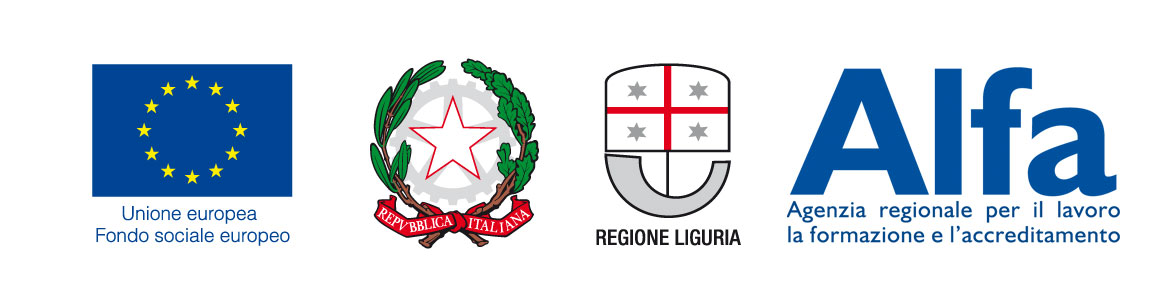 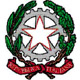 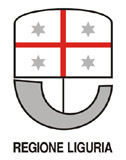 FORMULARIOper la presentazione della proposta progettuale finalizzati alla realizzazione di percorsi formativi idonei per l’accesso all’esame regionale di qualifica “O.S.S.” per gli studenti delle ISA ad indirizzo “servizi per la sanità e l’assistenza sociale”DGR 928/19Triennio professionale 2024/2027classi III a.f.2024/2025 -  IV  a.f. 2025/ 2026 – V  a.f. 2026/20271. RELAZIONE DI CONFORMITÀa - PROGETTO DELLE ATTIVITÀ FORMATIVE ARTICOLAZIONE DEL PERCORSO FORMATIVO TEORICA * Docenti con requisiti specificiARTICOLAZIONE DEL PERCORSO FORMATIVO LABORATORI ESERCITAZIONI TIROCINIO b – ACCORDO DI COLLABORAZIONE L’ISA dovrà dimostrare in fase progettuale la disponibilità di accordi con la ASL acquisita anche tramite accordi/convenzioni.ASL n. ____/ Azienda sanitaria____________________ ___Periodo di validità dal _____ al  __________ Nominativo Coordinatore Socio Sanitario: _________________Nominativo Tutor tirocinio: _________________Eventuali dotazioni interessate: (barrare la/le casella/e di interesse)le necessarie dotazioni logistiche, strumentali (es. aule per attività didattica, aule di simulazione ecc)  professionali sono garantite direttamente dalle ISA  Logistiche/ aula tecnica Strumentali Professionali  La durata dell’accordo di collaborazione indicato – a tutela degli allievi coinvolti - deve garantire la copertura per tutto il periodo del Percorso formativo di riferimento. In tal senso, per dimostrare la sussistenza dell’accordo è possibile:Allegare alla candidatura l'accordo di collaborazione la cui validità copre il triennio oggetto della candidatura stessa;in caso di Accordo di collaborazione scaduto, allegare alla candidatura il nuovo accordo firmato dall'ISA e la relativa pec di trasmissione al partner competente dell'accordo stesso. All'accordo andrà aggiunta dichiarazione della ASL competente ad approvare la deliberazione nei tempi formalmente necessari alla firma della stessa;in caso di accordo in corso di validità la cui durata non copre l'intero percorso oggetto dell'avviso, lo stesso accordo deve essere allegato alla documentazione ed è necessario inviare anche una dichiarazione del partner di competenza per il proseguo della collaborazione che deve essere garantita in continuità con le attività oggetto della convenzione precedente.in caso di accordo in corso di validità la cui durata non copra l'intero percorso oggetto dell'avviso ma prevede la possibilità di proroga dello stesso, si deve procedere come il caso al punto precedente.c – CONVENZIONE TIROCINIO L’ISA dovrà dimostrare in fase progettuale la disponibilità delle sedi di tirocinio acquisita anche tramite accordi/convenzioni.SEDI OSPEDALIERE (elencare le strutture coinvolte)Soggetto____________________ Periodo di validità dal _____ al  __________Soggetto____________________ Periodo di validità dal _____ al  __________(da ripetere per ogni eventuale ulteriore soggetto)SEDI EXTRA OSPEDALIERE (elencare le strutture coinvolte)Soggetto____________________ Periodo di validità dal _____ al  __________Soggetto____________________ Periodo di validità dal _____ al  __________(da ripetere per ogni eventuale ulteriore soggetto)SEDI CHE POSSANO OSPITARE I TIROCINANTI IN SERVIZI SOCIALI TERRITORIALI (elencare le strutture coinvolte)Soggetto____________________ Periodo di validità dal _____ al  __________Soggetto____________________ Periodo di validità dal _____ al  __________(da ripetere per ogni eventuale ulteriore soggetto)Per dimostrare la sussistenza delle disponibilità di tirocinio è possibile:Allegare alla candidatura le convenzioni la cui validità copre il triennio oggetto della candidatura stessa;in caso di Convenzione scaduta, allegare alla candidatura il nuovo accordo firmato dall'ISA e la relativa pec di trasmissione azienda tirocinante competente della convenzione stessa. Alla nuova convenzione andrà aggiunta dichiarazione dell’azienda competente provvedere nei tempi formalmente necessari alla firma della stessa;in caso di convenzione in corso di validità la cui durata non copre l'intero percorso oggetto dell'avviso, la stessa convenzione deve essere allegato alla documentazione ed è necessario inviare anche una dichiarazione dell’azienda tirocinante di competenza per il proseguo della collaborazione che deve essere garantita in continuità con le attività oggetto della convenzione precedente;in caso di accordo in corso di validità la cui durata non copra l'intero percorso oggetto dell'avviso ma prevede la possibilità di proroga dello stesso, si deve procedere come il caso al punto precedente.d – SEDE FORMATIVAAULA/LABORATORIO (barrare la/le casella/e di interesse)Aula di proprietà – indirizzo________________________________Utilizzo di locali e materiali del partner come da accordo di partenariato già attivo e valido Altro (specificare___________) – indirizzo_______________________________In riferimento è necessario allegare, indipendentemente da tipologia, dichiarazione sostitutiva che attesti che le stesse sono provviste di tutto il materiale necessario ai fini formativi e per le simulazioni come da allegato c degli indirizzi operativi delle ISA (DGR 1247/23 e s.m.i.) e – FIGURE FORMATIVE  e.1 Generali e.2 DocentiL’ISA si impegna a utilizzare docenti interni e a contrattualizzare in tempistiche adeguate e comunque in coerenza con l’erogazione della formazione dell’a.s. di riferimento, eventuali docenti esterni non coperti dall’accordo di collaborazione con la ASL /Azienda sanitaria. L’idoneità del CV formativo e professionale degli stessi verrà valutata dal Coordinatore socio sanitario.2.COSTO DEL PROGETTO – TRIENNIORICHIESTA DI CONTRIBUTO ECONOMICO AGLI ALLIEVI :SI di € ________ per singolo allievo nell’intero triennio;No.Altro(specificare_______________________________________________________________________________________________________________________________)  3.ALLIEVI COINVOLTISOTTOSCRIZIONE DELLA SCHEDALuogo____________Data: ____________________FirmaNome del firmatario (in caratteri leggibili) :_________________________________________________Firma autografa_________________________________________________timbro ufficiale:SOGGETTO PROPONENTEDATI GENERALIdenominazione istituto:………………………………………………………………………………...Indirizzo sede legale:……………………………………………………………………………………………Città e CAP:  …………-……………….Telefono:……………..	Fax:………………    E-mail:……………….    Indirizzo pec:………………………..IBAN ……………………………………………………….DIRIGENTE SCOLASTICOCognome   ………………………..Nome  ………………………          Codice Fiscale   ………………………  Data Nascita………………………Comune di nascita ………………………Provincia di nascita   ……Comune di residenza ……………………… Provincia……   Indirizzo……………………… Cap ……DISCIPLINE DISCIPLINE III anno 2024 – 25 IV anno 2025 – 26V anno 2026 – 27Totale Tr. 2024 – 27ORE DGR  Teoria  Elementi organizzativi del corso -orientamento al ruolo *Elementi organizzativi del corso -orientamento al ruolo *8Elementi di diritto del lavoro - diritto del lavoroElementi di diritto del lavoro - diritto del lavoro8Elementi di legislazione nazionale e regionale di interesse sanitario, sociosanitario e socialeElementi di legislazione nazionale e regionale di interesse sanitario, sociosanitario e sociale10Elementi di legislazione -Normativa specifica OSSElementi di legislazione -Normativa specifica OSS15Elementi di etica, bioetica  e deontologia professionale Elementi di etica, bioetica  e deontologia professionale 24Metodologia del lavoro sanitarioMetodologia del lavoro sanitario34Servizio Sociale Servizio Sociale 10Elementi di igieneElementi di igiene30Igiene dell’ambiente comfort alberghiero e prevenzione ICAIgiene dell’ambiente comfort alberghiero e prevenzione ICA38Salute e sicurezza negli ambienti di lavoro**Salute e sicurezza negli ambienti di lavoro**16Principi e metodi assistenziali rivolti ai bisogni di base della persona Anatomia15Principi e metodi assistenziali rivolti ai bisogni di base della personaRespirazione e mantenimento della temperatura corporea10Principi e metodi assistenziali rivolti ai bisogni di base della personaMovimento e Mobilizzazione 12Principi e metodi assistenziali rivolti ai bisogni di base della personaIgiene personale15Principi e metodi assistenziali rivolti ai bisogni di base della personaAlimentazione20Principi e metodi assistenziali rivolti ai bisogni di base della personaEliminazione20Principi e metodi assistenziali rivolti ai bisogni di base della personaRiposo e sonno6Attività e procedure Assistenziali alla persona in particolari situazioni di malattia e disabilità nelle diverse fasi della vita  10Attività e procedure Assistenziali alla persona in particolari situazioni di malattia e disabilità nelle diverse fasi della vita  Assistenza alla persona con disabilità in età evolutiva e adulta 18Attività e procedure Assistenziali alla persona in particolari situazioni di malattia e disabilità nelle diverse fasi della vita  Assistenza alla persona anziana12Attività e procedure Assistenziali alla persona in particolari situazioni di malattia e disabilità nelle diverse fasi della vita  Assistenza alla persona con patologie psichiatriche e dipendenze patologiche 12Attività e procedure Assistenziali alla persona in particolari situazioni di malattia e disabilità nelle diverse fasi della vita  Assistenza alle cure di fine vita 12Attività e procedure Assistenziali alla persona in particolari situazioni di malattia e disabilità nelle diverse fasi della vita  Assistenza al paziente in ospedale area chirurgica e area medica10Attività e procedure Assistenziali alla persona in particolari situazioni di malattia e disabilità nelle diverse fasi della vita  Cure domiciliari 10Primo soccorso e BLSD**Primo soccorso e BLSD**15 Elementi di psicologia e sociologia  Elementi di psicologia e sociologia 30Relazione e comunicazione con l'assistito, i caregiver e l'equipe - tecniche di animazione Relazione e comunicazione con l'assistito, i caregiver e l'equipe - tecniche di animazione 20Inglese Inglese 10TOTALETOTALE450DISCIPLINE V ANNO ORE Laboratori DGRIgiene dell’ambiente comfort alberghiero e prevenzione ICA6Principi e metodi assistenziali rivolti ai bisogni di base della persona -  (Respirazione e mantenimento della temperatura corporea)7Principi e metodi assistenziali rivolti ai bisogni di base della persona -  Movimento e Mobilizzazione 18Principi e metodi assistenziali rivolti ai bisogni di base della persona -  igiene della persona18Principi e metodi assistenziali rivolti ai bisogni di base della persona -  alimentazione5Principi e metodi assistenziali rivolti ai bisogni di base della persona  - eliminazione8Primo soccorso e BLSD10Assistenza al paziente in ospedale area chirurgica e area medica10Assistenza alla persona anziana8Informatica applicata 10ore totali 100 Ambito tirocinioOreORE  DGRTirocinio in ambito sanitario150Tirocinio in ambito sociale –socio sanitario300Totali ore450FIGURA FORMATIVANominativi Recapito  Responsabile didattico ISACoordinatore Socio – sanitario(indicare il nominativo inserito nella sezione accordo di collaborazione ) Tutor tirocinio(indicare il/i nominativo/i inserito nella sezione accordo di collaborazione ) TIPOLOGIA INDICATIVATOTALEORE SVOLTE NEL TRIENNIOTOTALECOSTI PER IL TRIENNIORISORSE UMANE ESTERNERISORSE UMANE INTERNE – COSTO INTEGRATIVOMATERIALE DIDATTICOATTREZZATURE SPECIFICHEEVENTUALI AULE ESTERNE (AFFITTO ECC. )ALTRO (Specificare..)TOTALEN. ALLIEVI ISCRITTI AL PERCORSO DELLA CLASSE II A.S. 2023-24N. TOTALE ALLIEVI ISCRITTI AL PERCORSO DELLA CLASSE IIA.S. 2023-24 CHE HANNO SOTTOSCRITTO MANIFESTAZIONE D’INTERESSE AL PROGETTO OSS per il tr. 2024-27ALLEGATIALLEGATIALLEGATITITOLODATANOTEI. Accordo di collaborazione con ASL II Eventuale lettera d’intenti convenzione / tirocinio   III. Eventuale/i convenzione/i di tirocinio con altre strutture pubbliche e/o private accreditateIV. Dichiarazione sostitutiva che attesti che le aule sono provviste di tutto il materiale necessario ai fini formativi e per le simulazioni come da Allegato c degli Indirizzi operativi (DGR 1247/2023 ) V altro specificare _____________________